SITAP in BRERA 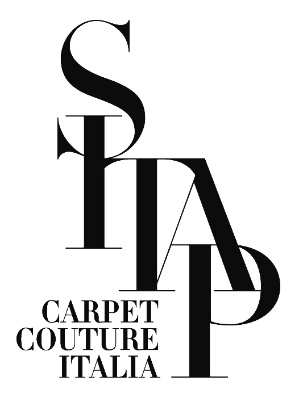 ANTEPRIMA COLLEZIONE 2022 Nel cuore del quartiere milanese degli artisti, SITAP Carpet Couture Italia presenta in anteprima la Collezione Haute Couture My Design 2022. SITAP in BRERA è un viaggio nell’universo creativo di Barbara Trombatore, CEO & Creative Director del brand e delle sue intuizioni, che sanno unire Artigianalità, Design italiano e Alta Moda in modelli esclusivi, tra luxury e contemporaneo. Un omaggio allo stile italiano e a un nuovo modo di fare interior, dove i tappeti vestono gli spazi creando ambienti di carattere, su misura di ogni desiderio. Tappeti Haute Couture scolpiti a mano come vere opere d’arte su tessuto, belli da vivere a terra e da appendere alle pareti come moderni arazzi. Elementi carichi di significati icona del nostro tempo. Un’esperienza da vivere a 360 gradi in una location suggestiva, a pochi passi dall’Orto Botanico e dalla storica Pinacoteca, due eccellenze internazionali. SITAP in BRERA vi aspetta in via Ciovasso, 17 - quartiere Brera - Milano, presso lo spazio MADE4ART. Aperto tutti i giorni dalle ore 10.30 alle 21. Ingresso libero nel rispetto delle vigenti normative Covid. Appuntamenti su prenotazione. SITAP Carpet Couture Italia www.sitap.it press@sitap.it 